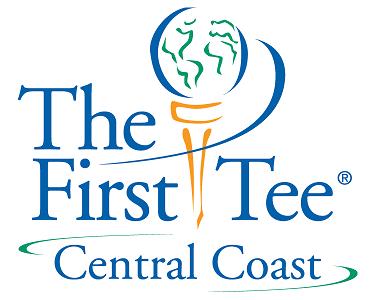 Fund Raising Module # 6On Giving…Donors give to:make a differenceshare their good fortuneexpress their beliefs in a tangible wayinvest in worthy causesdemonstrate their commitmentrespond to an invitation from someone they respectjoin with others they know and trustaccept an opportunity to change the status quoDonors give when:They are involved in the organization or causeRepresentatives from the organization really listen to themEmotions are attired or hearts are touchedThey are confident that contributions are used wisely and with careSomeone they know and respect asks them to giveThey are clear about the organizations need for resources to accomplish its goalsThey understand that their gift will really make a differenceThey wish to pay tribute to someone through a charitable contributionThey support the mission and want it to go forwardThey received appropriate recognition for the giftThey feel good about donating to a deserving organization that produces resultsThey want to payback a personal debt  (an organization helped them)People Fail to Give Because:Solicitation came infrequently or poorlyInformation was lacking about the difference their gift madeThey never felt wanted or neededThe organization did not ask their opinions or include them in plans or programsThey received no direct, personalized appeal by someone excited about the organizations accomplishmentsNo one asked them to give again, to consider giving more, or to help find others to giveThey gave in the past and their gift went unacknowledged